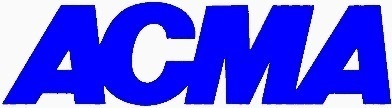 (Western Region)Visit to & Interaction with"Case New Holland Construction Equipment India & MAHLE Engine Components India”Thursday 7th November 2019Tentative  Programme            08:30 am		:		Arrive/Assemble in the lobby at 					               	Hotel  Sayaji , Indore                        		              		 08:45 am		:		Departure to Case New Holland , Pithampur							Plot No. 157, Industrial Area -III,							Pithampur - 454774 					              	(Transport by ACMA)                                                                  10:00 am		:      		Arrival at  Case New Holland, Pithampur                                                                            10:00 am-1:30 pm    	:		Presentation by Case New Holland, Pithampur                                                       	Interactive Session                                                        	Remarks by ACMA                                                  	Plant Tour                                                   	Lunch       	1:30 pm		:		Departure to MAHLE Engine Components India						Plot No. 9, 10, 11 - Sector-3 Kheda Industrial Area, Madhya Pradesh, 454 775 Pithampur            2: 00 pm	           :		Arrival at MAHLE Engine Components India                                                                           2:00 pm - 5:00 pm	:	          Remark by ACMA                                                       	Interactive Session                                                   	Plant Tour                                                       	Closing Remarks                                           	    		Program ends                                                       ***************